Sexual Assault Services Organization
PO Box 2723  Durango, CO 81302  www.durangosaso.org
office 970-259-3074  Hotline 970-247-5400  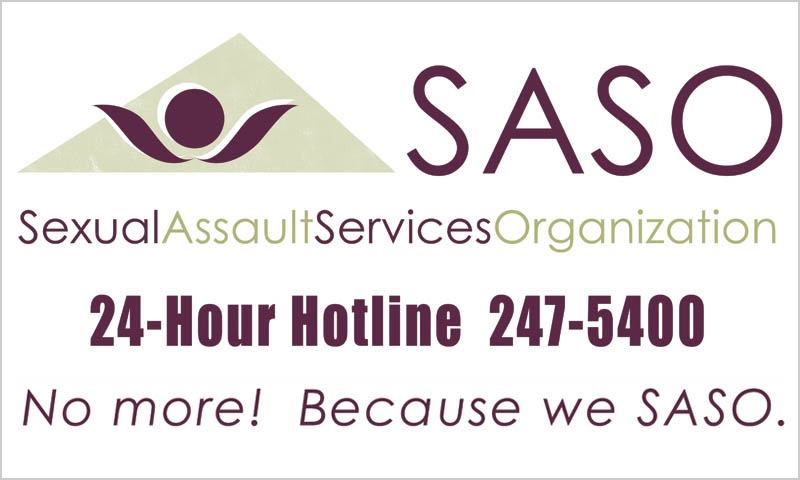 New Volunteer Application Personal InformationPersonal InformationPersonal InformationPersonal InformationPersonal InformationPersonal InformationPersonal InformationPersonal InformationPersonal InformationPersonal InformationPersonal InformationPersonal InformationPersonal InformationFirst Name LastSTAFF USE ONLYSTAFF USE ONLYSTAFF USE ONLYSTAFF USE ONLYPrimary AddressReviewed byReviewed byCity, State, ZipDateDatePermanent AddressHome PhoneHome PhoneCity, State, ZipCell PhoneCell PhoneEmail Address BirthdayBirthdayEmployerMay we contact ?May we contact ?YES  NO  Have you ever been charged with a felony?Have you ever been charged with a felony?YES  YES  NO  NO  If yes, explainIf yes, explainHave you ever volunteered with SASO before?Have you ever volunteered with SASO before?YES  YES  NO  NO  If so, in what capacity?If so, in what capacity?Please mark which programs you are interested in:Please mark which programs you are interested in:Hotline AdvocacyHotline AdvocacyHotline AdvocacyPrevention Education/ ProgrammingPrevention Education/ ProgrammingShort Term / Special ProjectsShort Term / Special ProjectsShort Term / Special ProjectsVolunteer HistoryVolunteer HistoryWhat skills would you be excited to share with SASO? (Community organizing, fundraising, computer skills, graphic design, event planning, etc.)What skills would you be excited to share with SASO? (Community organizing, fundraising, computer skills, graphic design, event planning, etc.)Please list any languages you speak, other than English.Describe your commitments in a typical week (work, school, family, etc).Describe your commitments in a typical week (work, school, family, etc).Describe any previous volunteer experience.  What gave you the most satisfaction and why?Describe any previous volunteer experience.  What gave you the most satisfaction and why?Please provide us with two referencesPlease provide us with two referencesPlease provide us with two referencesPlease provide us with two referencesPlease provide us with two referencesPlease provide us with two referencesPlease provide us with two referencesPlease provide us with two referencesNamePhoneRelationshipYears KnownYears Known12intersections of sexual violence and oppression intersections of sexual violence and oppression intersections of sexual violence and oppression intersections of sexual violence and oppression intersections of sexual violence and oppression intersections of sexual violence and oppression intersections of sexual violence and oppression intersections of sexual violence and oppression SASO is recruiting for people of different ages, genders, cultures, ethnicities, races, sexual orientations, languages, religions, abilities, nationalities and experiences.  Please speak about your life experiences and what kinds of perspectives you would bring to SASO in this regardSASO is recruiting for people of different ages, genders, cultures, ethnicities, races, sexual orientations, languages, religions, abilities, nationalities and experiences.  Please speak about your life experiences and what kinds of perspectives you would bring to SASO in this regardSASO is recruiting for people of different ages, genders, cultures, ethnicities, races, sexual orientations, languages, religions, abilities, nationalities and experiences.  Please speak about your life experiences and what kinds of perspectives you would bring to SASO in this regardSASO is recruiting for people of different ages, genders, cultures, ethnicities, races, sexual orientations, languages, religions, abilities, nationalities and experiences.  Please speak about your life experiences and what kinds of perspectives you would bring to SASO in this regardSASO is recruiting for people of different ages, genders, cultures, ethnicities, races, sexual orientations, languages, religions, abilities, nationalities and experiences.  Please speak about your life experiences and what kinds of perspectives you would bring to SASO in this regardSASO is recruiting for people of different ages, genders, cultures, ethnicities, races, sexual orientations, languages, religions, abilities, nationalities and experiences.  Please speak about your life experiences and what kinds of perspectives you would bring to SASO in this regardSASO is recruiting for people of different ages, genders, cultures, ethnicities, races, sexual orientations, languages, religions, abilities, nationalities and experiences.  Please speak about your life experiences and what kinds of perspectives you would bring to SASO in this regardSASO is recruiting for people of different ages, genders, cultures, ethnicities, races, sexual orientations, languages, religions, abilities, nationalities and experiences.  Please speak about your life experiences and what kinds of perspectives you would bring to SASO in this regardWe at SASO are challenging ourselves to recognize all forms of oppression and understand how they intersect.  How would you feel about being challenged in this area?We at SASO are challenging ourselves to recognize all forms of oppression and understand how they intersect.  How would you feel about being challenged in this area?We at SASO are challenging ourselves to recognize all forms of oppression and understand how they intersect.  How would you feel about being challenged in this area?We at SASO are challenging ourselves to recognize all forms of oppression and understand how they intersect.  How would you feel about being challenged in this area?We at SASO are challenging ourselves to recognize all forms of oppression and understand how they intersect.  How would you feel about being challenged in this area?We at SASO are challenging ourselves to recognize all forms of oppression and understand how they intersect.  How would you feel about being challenged in this area?We at SASO are challenging ourselves to recognize all forms of oppression and understand how they intersect.  How would you feel about being challenged in this area?We at SASO are challenging ourselves to recognize all forms of oppression and understand how they intersect.  How would you feel about being challenged in this area?In your opinion, why does sexual violence occur?In your opinion, why does sexual violence occur?In your opinion, why does sexual violence occur?In your opinion, why does sexual violence occur?In your opinion, why does sexual violence occur?In your opinion, why does sexual violence occur?In your opinion, why does sexual violence occur?In your opinion, why does sexual violence occur?Some volunteers for SASO have had personal experiences with sexual assault.  This information will aid you and the SASO staff in understanding how this demanding work may impact you and your recovery process, and will remain confidential.  All disclosures are voluntary, and may be discussed in person if you prefer.Some volunteers for SASO have had personal experiences with sexual assault.  This information will aid you and the SASO staff in understanding how this demanding work may impact you and your recovery process, and will remain confidential.  All disclosures are voluntary, and may be discussed in person if you prefer.Some volunteers for SASO have had personal experiences with sexual assault.  This information will aid you and the SASO staff in understanding how this demanding work may impact you and your recovery process, and will remain confidential.  All disclosures are voluntary, and may be discussed in person if you prefer.Some volunteers for SASO have had personal experiences with sexual assault.  This information will aid you and the SASO staff in understanding how this demanding work may impact you and your recovery process, and will remain confidential.  All disclosures are voluntary, and may be discussed in person if you prefer.Some volunteers for SASO have had personal experiences with sexual assault.  This information will aid you and the SASO staff in understanding how this demanding work may impact you and your recovery process, and will remain confidential.  All disclosures are voluntary, and may be discussed in person if you prefer.Some volunteers for SASO have had personal experiences with sexual assault.  This information will aid you and the SASO staff in understanding how this demanding work may impact you and your recovery process, and will remain confidential.  All disclosures are voluntary, and may be discussed in person if you prefer.Some volunteers for SASO have had personal experiences with sexual assault.  This information will aid you and the SASO staff in understanding how this demanding work may impact you and your recovery process, and will remain confidential.  All disclosures are voluntary, and may be discussed in person if you prefer.Some volunteers for SASO have had personal experiences with sexual assault.  This information will aid you and the SASO staff in understanding how this demanding work may impact you and your recovery process, and will remain confidential.  All disclosures are voluntary, and may be discussed in person if you prefer.Have you, or has someone close to you, been directly impacted by sexual assault?Have you, or has someone close to you, been directly impacted by sexual assault?Have you, or has someone close to you, been directly impacted by sexual assault?Have you, or has someone close to you, been directly impacted by sexual assault?Have you, or has someone close to you, been directly impacted by sexual assault?YES   YES   NO  If yes, please give a brief description: If yes, please give a brief description: If yes, please give a brief description: Have you ever received counseling related to any sexual assault history?Have you ever received counseling related to any sexual assault history?Have you ever received counseling related to any sexual assault history?Have you ever received counseling related to any sexual assault history?Have you ever received counseling related to any sexual assault history?YES   YES   NO  If yes, please describe: If yes, please describe: If yes, please describe: If yes to above, have you discussed volunteering with SASO with your therapist?If yes to above, have you discussed volunteering with SASO with your therapist?If yes to above, have you discussed volunteering with SASO with your therapist?If yes to above, have you discussed volunteering with SASO with your therapist?If yes to above, have you discussed volunteering with SASO with your therapist?YES   YES   NO  VOLUNTEER EXPECTATIONSVOLUNTEER EXPECTATIONSVOLUNTEER EXPECTATIONSVOLUNTEER EXPECTATIONSVOLUNTEER EXPECTATIONSVOLUNTEER EXPECTATIONSVOLUNTEER EXPECTATIONSVOLUNTEER EXPECTATIONSI will be able to attend all required training sessionsI will be able to attend all required training sessionsI will be able to attend all required training sessionsI will be able to attend all required training sessionsI will be able to attend all required training sessionsYES   YES   NO  If no, please explain: If no, please explain: If no, please explain: Hotline Only – I will be able to attend one evening advocate meeting each month.Hotline Only – I will be able to attend one evening advocate meeting each month.Hotline Only – I will be able to attend one evening advocate meeting each month.Hotline Only – I will be able to attend one evening advocate meeting each month.Hotline Only – I will be able to attend one evening advocate meeting each month.YES   YES   NO  Hotline Only – I am willing to sign up for four (4) on call shifts per month.Hotline Only – I am willing to sign up for four (4) on call shifts per month.Hotline Only – I am willing to sign up for four (4) on call shifts per month.Hotline Only – I am willing to sign up for four (4) on call shifts per month.Hotline Only – I am willing to sign up for four (4) on call shifts per month.YES   YES   NO  Hotline Only – I understand that I need to have access to a vehicle and private phone while I am on call.I understand that I need to have access to a vehicle and private phone while I am on call.I understand that I need to have access to a vehicle and private phone while I am on call.I understand that I need to have access to a vehicle and private phone while I am on call.YES   YES   NO  I certify that all of information provided on this application is correct.I certify that all of information provided on this application is correct.I certify that all of information provided on this application is correct.I certify that all of information provided on this application is correct.I certify that all of information provided on this application is correct.I certify that all of information provided on this application is correct.I certify that all of information provided on this application is correct.I certify that all of information provided on this application is correct.Volunteer Signature:Volunteer Signature:Date:Date:For more information or help with any questions please contact the SASO office at 970-259-3074You may also submit your application by mail to PO Box 2723, Durango, CO 81302For more information or help with any questions please contact the SASO office at 970-259-3074You may also submit your application by mail to PO Box 2723, Durango, CO 81302For more information or help with any questions please contact the SASO office at 970-259-3074You may also submit your application by mail to PO Box 2723, Durango, CO 81302For more information or help with any questions please contact the SASO office at 970-259-3074You may also submit your application by mail to PO Box 2723, Durango, CO 81302For more information or help with any questions please contact the SASO office at 970-259-3074You may also submit your application by mail to PO Box 2723, Durango, CO 81302For more information or help with any questions please contact the SASO office at 970-259-3074You may also submit your application by mail to PO Box 2723, Durango, CO 81302For more information or help with any questions please contact the SASO office at 970-259-3074You may also submit your application by mail to PO Box 2723, Durango, CO 81302For more information or help with any questions please contact the SASO office at 970-259-3074You may also submit your application by mail to PO Box 2723, Durango, CO 81302